      В соответствии со ст.ст. 11.2, 11.3, 11.10Земельного кодекса Российской Федерации, Приказом Минэкономразвития России от 27.11.2014 г. № 762 "Об утверждении требований к подготовке схемы расположения земельного участка или земельных участков на кадастровом плане территории и формату схемы расположения земельного участка или земельных участков на кадастровом плане территории при подготовке схемы расположения земельного участка или земельных участков на кадастровом плане территории в форме электронного документа, формы схемы расположения земельного участка или земельных участков на кадастровом плане территории, подготовка которой осуществляется в форме документа на бумажном носителе", администрация Ибресинского района п о с т а н о в л я е т:1. Утвердить схему образования земельного участкана кадастровом плане территории. Кадастровые работы выполнены в связи с: образованием земельного участка путем перераспределения земельного участка с кадастровым номером 21:10:081303:10. Кадастровый квартал: 21:10:081303. Проектная площадь: 3 185 кв.м. Категория земель: земли населенных пунктов. Разрешенное использование: для ведения личного подсобного хозяйства (приусадебный земельный участок), код по классификатору 2.2.  Территориальная зона в соответствии с ПЗЗ: Ж-1 (Зона застройки индивидуальными жилыми домами). Местоположение земельного участка: Чувашская Республика-Чувашия, Ибресинский район, Айбечское сельское поселение, д. Айбечи, ул. Нагорная, дом 11.Заместитель главы администрацииИбресинского района - начальникотдела сельского хозяйства                                                            В.Ф.ГавриловЕ.Н.Степанова8 (83538) 22571ЧĂВАШ РЕСПУБЛИКИ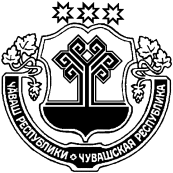 ЧУВАШСКАЯ РЕСПУБЛИКАЙĚПРЕÇ РАЙОНĚН АДМИНИТРАЦИЙЕЙЫШĂНУ21.05.2019          272 № ЙěпреçпоселокěАДМИНИТРАЦИЯИБРЕИНКОГО РАЙОНАПОСТАНОВЛЕНИЕ21.05.2019   № 272поселок ИбресиОб утверждении схемы  расположения земельного участкана территории Айбечского сельского поселения Ибресинского районаИ.о. завед. сектора земельных отношений Заведующий юридическим секторомЕрмошкин М.П.Михайлова И.Н.